Training Plan Template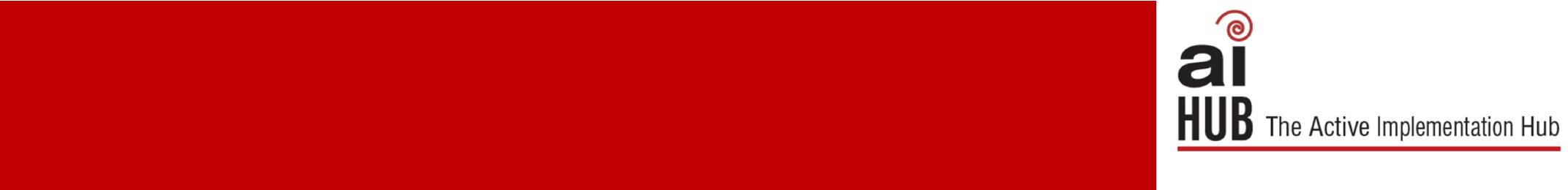 Background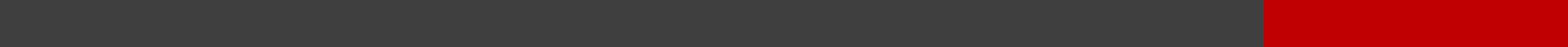 Adapted from NIRN (2012). State Implementation and Scaling‐‐up of Evidence‐‐based Practices (SISEP)	implementation.fpg.unc.eduIdentify Rationale and Key Features of Training ProgramTraining Program Team Members:Data demonstrating need for training:Evidence based program or practices to be trained:Hours available for training:Trainer qualifications:Critical components of program or practice:Outcomes desired:Outcomes measurement:Adapted from NIRN (2012). State Implementation and Scaling‐‐up of Evidence‐‐based Practices (SISEP)	implementation.fpg.unc.eduAdapted from NIRN (2012). State Implementation and Scaling‐‐up of Evidence‐‐based Practices (SISEP)	implementation.fpg.unc.eduCriticalNew KnowledgeMethod forNew Skills to beMethod forAssessmentAssessmentComponentto be TaughtTeachingTaughtTeachingMethodSchedule